St. Timothy Lutheran ChurchPentecost Sunday – Drive-In Communion July 18, 2021 – 10:00 a.m. Thank you for worshiping with us today at our Drive In Service.  We hope it will be a blessing for you.  Just tune to 98.3 FM on your car radio and listen to the prelude until the service begins at 10:00.Prelude      Announcements*Confession and Forgiveness	P:  Blessed be the holy Trinity,  one God, the God of manna, the God of miracles, the God of mercy.C:  Amen.P:  Drawn to Christ and seeking God’s abundance, let us confess our sin.(A moment of silent reflection and confession)P:  God, our provider,C:  help us.  It is hard to believe there is enough to share.  We question your ways when they differ from the ways of the world in which we live.  We turn to our own understanding rather than trusting in you.We take offense at your teachings and your ways.Turn us again to you.  Where else can we turn?  Share with us the words of eternal life and feed us for life in the world.  Amen.P:  Beloved people of God: in Jesus, the manna from heaven, you are fed and nourished.  By Jesus, the worker of miracles, there is always more than enough.  Through Jesus, the bread of life, you are shown God’s mercy: you are forgiven and loved into abundant life.C:  Amen.*	Praise Song		At the Name of Jesus*	P:  Greeting 		P:  The grace of our Lord Jesus Christ, the love of God 			and the Communion of the Holy Spirit be with you always.      C:  And also with you.*	P:  Prayer of the Day O God, powerful and compassionate, you shepherd your people, faithfully feeding and protecting us. Heal each of us, and make us a whole people, that we may embody the justice and peace of your Son, Jesus Christ, our Savior and Lord.   C: Amen. 	AL: Reading	Jeremiah 23:1-6 	      Here ends the reading.   P:  The holy gospel according to ____________.	C:		Glory to you, O Lord.	P: 	Gospel              	          Mark 6:30-34, 53-56	                                                                      	P:		The gospel of the Lord.	C:		Praise to you, O Christ	P:  	Sermon:	    SAM Frann Wilson*	Sermon Song:   Come Let Us Worship and Bow Dow    *AL:  Apostles’ Creed		I believe in God, the Father almighty,		Creator of heaven and earth.	I believe in Jesus Christ, God’s only son, our Lord, 		Who was conceived by the Holy Spirit, 				born of the virgin Mary, suffered under Pontius 		Pilate, was crucified, died and was buried.  		He descended to the dead.  On the third day he 		rose again; He ascended into heaven,		He is seated at the right hand of the Father and		He will come to judge the living and the dead.	I believe in the Holy Spirit, the holy catholic church, 		The communion of saints, the forgiveness of sins,		The resurrection of the body, and the life 				everlasting.     Amen.*P/AL:  Prayers of the Church  *	P:  Sharing God’s Peace	P:  The peace of the Lord be with you always.	C:  And also with you.		P:  Let’s share God’s peace with one another.            HONK YOUR HORNS to share the peace!Offering:  Thank you for mailing in your offering or placing it in the container on your way in or out of the Drive In Service.Great Thanksgiving 	P:  The Lord be with you.	C:  And also with you.	P:	Lift up your hearts.	C:	We lift them to the Lord	P:	Let us give thanks to the Lord our God.	C:	It is right to give our thanks and praise.	P:  In the night in which he was betrayed, our Lord Jesus	took bread, and gave thanks; broke it, and gave it to his 	disciples, saying: Take and eat; this is my body, given for 	you. Do this for the remembrance of me.	Again, after supper, he took the cup, gave thanks, and 	gave it for all to drink, saying: This cup is the new	covenant in my blood, shed for you and for all people for 	the forgiveness of sin. Do this for the remembrance of me.*P:  Lord’s Prayer			Our Father, who art in heaven,			Hallowed be thy name.		Thy kingdom come, thy will be done,			On earth as it is in heaven.		Give us this day our daily bread;			And forgive us our trespasses,		As we forgive those who trespass against us;		And lead us not into temptation,			But deliver us from evil.		For thine is the kingdom, and the power,			And the glory, forever and ever.  Amen  	P: Christ has set the table with more than enough for all. 	    Come.	P:  The body of Christ given for you.	C:	  Amen (eat your wafer.)	P:  The blood of Christ shed for you.  	C:	  Amen (drink your juice.)	P:		The body and blood of our Lord Jesus Christ, strengthen 			you and keep you in his grace.*	P:	Benediction The blessing of God, who provides for us, feeds us, and journeys with us, ☩ be upon you now and forever.C:  Amen.*	Sending Song:  Savior, Like a Shepherd Lead Us*	Dismissal		AL: Go in peace.  You are the body of Christ.		C:	 Thanks be to God.  	Service SongsAt the Name of JesusAt the name of Jesus. At the name of Jesus.Every knee shall bow in the heavens and earth,Every tongue confess that Jesus is Lord, He is Lord!At the name of Jesus. At the name of Jesus.Ev’ry tongue confess that Jesus Christ is Lord,To the glory of God, to the glory of God, the Father.At the name of Jesus. At the name of Jesus.At the name of Jesus. At the name of Jesus.Come Let Us Worship and Bow DownCome let us worship and bow down,Let us kneel before the Lord our God, our maker.Come let us worship and bow down,Let us kneel before the Lord our God, our maker.For He is our God, and we are the people of His pasture,And the sheep of His hand, and the sheep of His hand.(sing entire song once more)Savior, Like a Shepherd Lead UsSavior, like a shepherd lead us, much we need Your tender careIn Your pleasant pastures feed us, for our use Your fold prepare.Blessed Jesus, blessed Jesus, you have bought us, we are Yours.Blessed Jesus, blessed Jesus, you have bought us, we are Yours.We are Yours, in love befriend us, be the guardian of our way.Keep Your flock from sin defend us, seek us when we go astray.Blessed Jesus, blessed Jesus, hear us children when we pray.Blessed Jesus, blessed Jesus, hear us children when we pray.Early let us seek Your favor. Early let us do Your will.Blessed Lord and only Savior, with Your love our spirits fill.Blessed Jesus, blessed Jesus, You have loved us, love us still.Blessed Jesus, blessed Jesus, You have loved us, love us still.ANNOUNCEMENTS***We welcome everyone today as we continue our indoor worship in addition to our Summer Drive-In Service.     Come inside OR stay in your car.   Your choice!*** Welcome back to Frann Wilson!*** COVID update Vaccinated – no mask required, 6’ social distancing not required, hymnals availableUnvaccinated – masks remain mandatory, social distancing recommended***Prayer Requests:  Pastor Ivy Gauvin, Bob Pecuch, Gene Heil, Karen Johnson, Roy Pihl, George and Janet Balcom, Beverly Klang, Trudy Fetzner, Thom Shagla, Matt Isaacson, Alice Swartz, Dave Bentley, Joe Gauvin, Emerson Allaby, Barb Mattern, Karen Brown and Sarah Van Staalduinen, those serving in the military and law enforcement and their families, including Ben Wickerham.***Finance Committee Meeting today following worship.***Birthday Greetings this week to Barb Simpson, Luke Briggs, and Gale Svenson-Campbell.  Happy Birthday!!!***Adult Bible Study - To continue in the Fall.While Pr. Ivy is out on leave, you can contact Pastor Heather Allport-Cohoon if there is a need for pastoral care. She can be reached at 716-708-6466.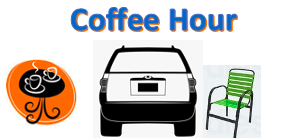 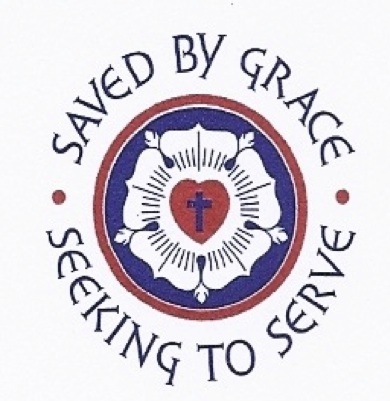 St. TimothyLUTHERAN CHURCHDrive-In ServiceSunday, July 18, 2021Minister – Frann WilsonAssistant Liturgist – Tammy HaasKeyboard – Gale Svenson-CampbellSingers – Ann McKillip and Kathy CarlsonPr. Gauvin’s Cell – (716) 904-0855Church Email – sttimothy2015@gmail.comFacebook – www.facebook.com/sttimsbemusWebsite – www.sttimothybemus.com